ENVIRONMENTAL COMMISSION 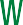 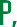 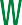 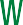 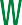 To:      Montgomery Township Planning BoardFrom: Montgomery Township Environmental CommissionRe:      RPM Development LLC PB-01-24Date:   March 7, 2024The Environmental Commission is disappointed to learn that RPM Development is no longer willing to   upgrade the detention basin at the proposed affordable senior housing center to a biobasin. That biobasin would have been an asset to the senior housing center and to the water quality of Montgomery’s stormwater and the Millstone and Raritan Rivers.